Bescherming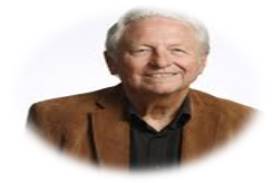 God wil ons bescherming geven op vele manieren. De Bijbel laat dat duidelijk zien. Het Hebreeuwse woord voor bescherming (cether) kan op verschillende manieren worden vertaald. Zo zijn ‘schuilen’ in de betekenis van ‘een bedekking’, letterlijk of figuurlijk, maar ook ‘schuilplaats’ of een ‘geheime of verborgen plaats’ mogelijke vertalingen.Opmerkelijk is dat bij Benjamin, de zoon van Jozef, de woorden ‘lieveling’ en ‘schuilen’ zelfs in één adem worden gebruikt. In Deuteronomium 33:12 staat: DE HEER laat zijn lieveling bij zich schuilen. Hij wil hem dus beschermen. Waar Jozef wordt voorgesteld als een type van de Here Jezus, kunnen wij Benjamin zien als een beeld van de gemeente. God wil zijn gemeente beschermen. Hij wil zijn hand uitstrekken over diegene die bij Hem hoort.Diezelfde gedachte vinden we terug bij Jabez (1 Kronieken 4:9 en 10). Jabez wordt maar op één plaats in de Bijbel genoemd. Er staat niet waar hij vandaan kwam en wie zijn vader en moeder waren. Toch leren wij in de twee genoemde verzen heel veel over deze man en vooral over zijn manier van bidden. Jabez zegt: Zegen mij: maak mijn grondgebied groot en bescherm me tegen het kwaad, zodat ik geen pijn hoef te lijden. God gaf hem wat hij gevraagd had.VisieJabez is een man met visie. Als God je gaat zegenen, heb je meteen een groter gebied nodig! Wie God vraagt de gemeente te zegenen, moet rekening houden met vergroting van het huidige gebouw. Jabez gaat echter nog verder in zijn gebed. Hij zegt: ‘En bescherm mij tegen het kwaad’. Hij verwacht dus bescherming van de Heer, ook met betrekking tot zijn gebied dat nu vergroot is. Zoals Psalm 16:8 zegt: Omdat Hij aan mijn rechterhand is, wankel ik niet.Zoals de hand van de Heer een beschermende hand is, zo wil zijn hand ons ook leiden. De hand heeft vijf vingers, een heenwijzing naar de vijf bedieningen (Efeziërs 4:1). De hand van God werkt door deze bedieningen heen, zowel beschermend als leidinggevend. Het is dan ook belangrijk dat wij de bedieningen accepteren in de gemeente. Zij zijn door God gegeven en dienen om de gemeente te beschermen en te leiden. Jabez bad: Laat uw hand met mij zijn. De Psalmist zegt: u omsluit mij, van achter en van voren, U legt uw hand op mij. (Psalm 139:5).Gods open handDe hele schepping wacht op het openen van Gods hand. De open hand is een gevende hand. God gaf zijn Zoon. De open hand is een helpende hand: Jezus redt en geneest. De open hand zoekt gemeenschap met de mens om die te zegenen en te leiden. Met gebalde vuisten kun je geen gemeenschap hebben. Jabez geloofde in de beschermende en zegenende hand van God. Dat hij het echt geloofde, blijkt uit de reactie van God: God gaf hem wat hij gevraagd had.Eerst GodLet er op dat er staat: ‘God gaf!’ Het blijft een gift. Wat wij vragen, wil God schenken. Het is echter nooit een verdienste. Wij krijgen zelden iets op grond van wie of wat wij zijn, maar op grond van wij Hij is.In het Onze Vader gaat het eerst om God: Laat uw Naam geheiligd worden, laat uw koninkrijk komen. (Matteüs 6:9-10) en daarna komen wij aan de beurt. Wie ervoor zorgt dat in zijn of haar leven alles draait om God, zal merken dat in die God ook werkelijk liefde en bescherming is. In Psalm 69:30 zegt David: Maar uw hulp, o god, zal mij beschermen. Ook bij moeite en strijd wil de Heer ons beschermen. In Psalm 140:8 staat: U beschermt mij op de dag van de strijd.RadicaalEen laatste aspect met betrekking tot het woord bescherming vinden we in Marcus 6:20. Het gaat daar over Herodes, die ontzag had gekregen voor Johannes de Doper en hem daarom beschermende. De levenshouding van Johannes was zo radicaal, dat Herodes daar ontzag voor kreeg. Dit aspect moeten wij niet onderschatten. Ontzag voor de houding van een christen leidde tot de bescherming van deze christen. God wil ons bescherming geven op vele manieren.Bron : Opwekking Februari 2018 Blz 27